nr 32-33/2023 (1010-1011)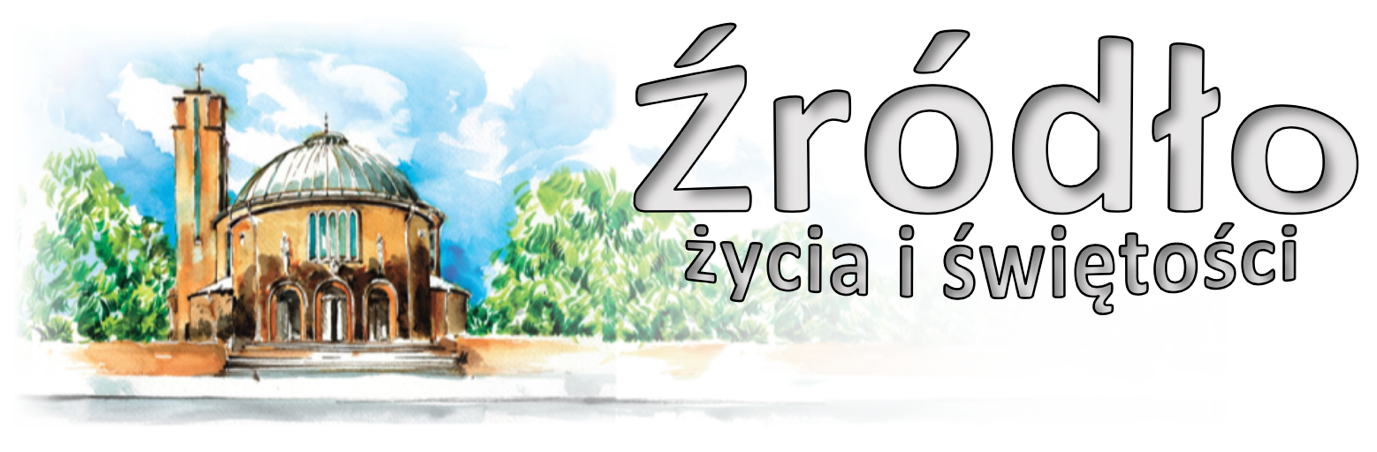 6-13 sierpnia 2023 r.gazetka rzymskokatolickiej parafii pw. Najświętszego Serca Pana Jezusa w RaciborzuŚwięto Przemienienia PańskiegoEwangelia według św. Mateusza (17,1-9)„Jezus wziął z sobą Piotra, Jakuba oraz brata jego, Jana, i zaprowadził ich na górę wysoką, osobno. Tam przemienił się wobec nich: twarz Jego zajaśniała jak słońce, odzienie zaś stało się białe jak światło. A oto ukazali się im Mojżesz i Eliasz, rozmawiający z Nim. Wtedy Piotr rzekł do Jezusa: Panie, dobrze, że tu jesteśmy; jeśli chcesz, postawię tu trzy namioty: jeden dla Ciebie, jeden dla Mojżesza i jeden dla Eliasza. Gdy on jeszcze mówił, oto obłok świetlany osłonił ich, a z obłoku odezwał się głos: To jest mój Syn umiłowany, w którym mam upodobanie, Jego słuchajcie! Uczniowie, słysząc to, upadli na twarz i bardzo się zlękli. A Jezus zbliżył się do nich, dotknął ich i rzekł: Wstańcie, nie lękajcie się! Gdy podnieśli oczy, nikogo nie widzieli, tylko samego Jezusa. A gdy schodzili z góry, Jezus przykazał im, mówiąc: Nie opowiadajcie nikomu o tym widzeniu, aż Syn Człowieczy zmartwychwstanie.”Gdy czytano świętą Ewangelię, słyszeliśmy o wielkim widzeniu na górze, w czasie którego Pan Jezus ukazał się trzem uczniom: Piotrowi, Jakubowi i Janowi. „Oblicze Jego zajaśniało jak słońce” (Mt 17,2nn) – to oznacza jasność Ewangelii. „Szaty Jego stały się białe jak śnieg” – to oznacza oczyszczenie udzielone przez Kościół, do którego mówi Prorok: „A jeśli grzechy twoje byłyby jako szkarłat, jak śnieg wybieleją” (Iz 1,18). Eliasz i Mojżesz z Nim rozmawiali, bo łaska Ewangelii bierze świadectwo od Prawa i od Proroków. By krótko powiedzieć: w Mojżeszu jest Prawo, w Eliaszu – Prorocy... Spodobało się Piotrowi zbudować trzy namioty: jeden Mojżeszowi, jeden Eliaszowi, jeden Chrystusowi. Zachwyciła go samotność na górze, brzydził się hałasem spraw ludzkich. Lecz żądał trzech namiotów, bo jeszcze dobrze nie rozumiał jedności Prawa, Proroków i Ewangelii. Ale oto chmura go poprawiła. „A gdy to jeszcze mówił – rzecze – oto chmura świetlista ocieniła go”. Patrz, chmura uczyniła jeden przybytek, dlaczego ty żądasz trzech? „I głos z chmury: «Oto Syn mój umiłowany, w którym mam upodobanie, Jego słuchajcie»”. Mówi Eliasz, ale „Jego słuchajcie”. Mówi Mojżesz, ale „Jego słuchajcie”. Mówią Prorocy, mówi Prawo, ale „Jego słuchajcie”, który jest głosem Prawa i językiem Proroków. On przez nich przemawiał, a gdy zechciał, objawił się przez samego siebie. „Jego słuchajcie” – Jego słuchamy. Gdy jest głoszona Ewangelia, uważajcie, że to właśnie jest ta chmura – z niej rozbrzmiewa dla nas głos. Jego słuchajmy, co powiedział – czyńmy, a ufajmy temu, co obiecał.św. Augustyn (zm. w 430 r.)Ty, który swoim uczniom na Górze objawiłeś swe Bóstwo i który im pokazałeś niewysłowioną chwałę Ojca, pełną blasku przed ich oczyma, oczyść także mój ciemny umysł i me zmysły pełne mroku, abym, gdy w końcu nadejdzie paruzja*, mógł nacieszyć się Twą Boską chwałą.Nerses Sznorhali (zm. w 1178 r.)(*powtórne przyjście Chrystusa na końcu czasów)Ogłoszenia z życia naszej parafiiPoniedziałek – 7 sierpnia 2023 								Mt 14,13-21	  630			Do Miłosierdzia Bożego za †† męża Ericha, córkę Beatę, szwagierkę Marię Brzenczka, †† rodziców, dziadków z obu stron, rodzeństwo i dusze w czyśćcu	1800			Za † żonę i matkę Elżbietę Ulańską w 12. rocznicę śmierci i za wszystkich †† z rodzinyWtorek – 8 sierpnia 2023 – św. Dominika, prezbitera 					Mt 14,22-36	  630			Z okazji 30. r. ur. Pauliny i Jakuba z podziękowaniem za otrzymane łaski i z prośbą o dalsze	1800			Za † Heinza Kotzur i †† z rodzinyŚroda – 9 sierpnia 2023 – św. Teresy Benedykty od Krzyża, dz. i męcz., patr. Europy   	 Mt 25,1-13	  630			Do Miłosierdzia Bożego za †† męża Jana Szczerba, syna Janusza, pokrewieństwo z obu stron i dusze w czyśćcu	1800			Za †† Jana i Bronisławę Kubów oraz †† z rodzinyCzwartek – 10 sierpnia 2023 – św. Wawrzyńca, diakona i męczennika 			J 12,24-26	  630			Za † Mariannę Dobies w 4. rocznicę śmierci, †† męża Henryka Dobies, siostrę Rozwitę Kosellek, dziadków Helenę i Roberta Kosellek, teścia Janusza Muchę	1730			Nabożeństwo do Ducha Świętego	1800			Msza wotywna do Ducha Świętego Do Bożej Opatrzności w intencji Danuty Sowa z okazji 80. rocznicy urodzin z podziękowaniem za otrzymane łaski, z prośbą o Boże błogosławieństwo i zdrowie dla solenizantki i synów z rodzinami oraz za † męża GerardaPiątek – 11 sierpnia 2023 – św. Klary, dziewicy 					Mt 16,24-28	  630			Do Miłosierdzia Bożego za † męża Waltra Cyroń, †† braci Huberta, Alojza i Wernera, bratowe Różę, Irmgardę i Annę, szwagra Gintra, córkę Barbarę	1800			Za † Jana Skroban w rocznicę urodzinSobota – 12 sierpnia 2023 								Mt 17,14-20	  630			W 15. rocznicę ślubu Izabeli i Piotra Wranik	1730			Nieszpory Maryjne	1800			Do Miłosierdzia Bożego za † córkę Barbarę Beracz w 7. rocznicę śmierci, †† żonę Józefę, rodziców, teściów, dziadków z obu stron i dusze w czyśćcu	1900			Raciborski Wieczór Uwielbienia19 Niedziela Zwykła – 13 sierpnia 2023 		1Krl 19,9a.11-13a; Rz 9,1-5; Mt 14,22-33	  700			Za † ojca Antoniego Krawczyka w rocznicę śmierci, † mamę Kazimierę, ich rodziców i rodzeństwo z obu stron oraz † męża Ryszarda Ptak	  830			Godzinki o Niepokalanym Poczęciu NMP	  900			Do Miłosierdzia Bożego za † męża i ojca Zdzisława Makowskiego, jego †† rodziców i krewnych	1030			Za † męża Mieczysława w 6. rocznicę śmierci, †† rodziców z obu stron, siostry i braci	1200			Za † męża Ludwika Koczupinda, †† rodziców i teściów, wszystkich †† z obu stron i dusze w czyśćcu	1545			Różaniec Fatimski	1730			Nieszpory niedzielne	1800			W intencji ParafianPoniedziałek – 14 sierpnia 2023 – św. Maksymiliana Kolbego, prezb. i męcz. 		Mt 17,22-27	  630			Za † tatę Józefa Langa w rocznicę urodzin (od córki Iwony z rodziną)	  900			W kościele św. Jana Chrzciciela Msza Święta na rozpoczęcie pielgrzymki	1730			Duchowe Pielgrzymowanie – modlitwa Różańcowa	1800			Za † ojca Wiesława Jankowskiego w 2. rocznicę śmierci i †† z rodzinyWtorek – 15 sierpnia 2023 – Wniebowzięcie NMP 					Łk 1,39-56	  700			Za † Marka Sośnierza	  830			Godzinki o Niepokalanym Poczęciu NMP	  900			Za †† rodziców Kazimierę i Tadeusza Wieliczko, teścia Mieczysława Wolanin	1030			Za † męża i ojca Mariana Koniecznego w 11. rocznicę śmierci, †† dziadków Klarę i Pawła Konieczny, Jadwigę i Stanisława Szablińskich oraz za †† z rodziny Szabliński i Leśniak	1200			Za † córkę i mamę Joannę w 1. rocznicę śmierci i w 50. rocznicę ziemskich urodzin	1700			Duchowe Pielgrzymowanie – modlitwa Różańcowa	1730			Nieszpory Maryjne	1800			Zbiorowa za zmarłych: - Za †† Romana Szczukiewicza, Urszulę Droździel, dziadków z obu stron Kacperski – Szczukiewicz, Mariolę Brześniowską; - Za † męża Andrzeja Rybaka w 2. rocznicę śmierci, †† rodziców i brata Adama; - Za † ojca Alfreda Chrobak w 5. rocznicę śmierci; - Za †† dziadków Marię i Antoniego oraz Helenę w dniu urodzin; - Za † Adelę Podolak w 9. rocznicę śmierci, †† Zofię i Józefa Podolak, Jadwigę Pietwalską i †† z pokrewieństwa; - Za † Jana Zawadę (od sąsiadów z ulicy Dworskiej 58); - Za †† Stanisława Wołoszyn, brata Edwarda Wołoszyna, pokrewieństwo i dusze w czyśćcu; - Za † ciocię Stefanię; Za †† Marię Sobola i Gizelę Nowak; - Za † Eugenię Szołtys, Elżbietę Szołtys i męża Józefa; - Za † Stanisława Stężowskiego (od mieszkańców z ulicy Polnej 10); - Za † Marię Woźniak;Środa – 16 sierpnia 2023 								Mt 18,15-20	  630			Za † żonę i mamę Czesławę Kobylnik z okazji urodzin, †† z rodziny i dusze w czyśćcu	1200			Ślub: Iwona Kampka – Krzysztof Łukoszek	1730			Duchowe Pielgrzymowanie – modlitwa Różańcowa	1800			Do Miłosierdzia Bożego za † ojca Pawła Weiner w 2. rocznicę śmierci, † matkę Annę, †† teściów Marię i Henryka Mucha, pokrewieństwo i dusze w czyśćcuCzwartek – 17 sierpnia 2023 – św. Jacka, prezbitera, gł. patr. metropolii Górnośląskiej   Mk 1,14-20	  630			Za † męża i ojca Stanisława Helda w 8. rocznicę śmierci, †† rodziców z obu stron	1300			Ślub: Anna Humeniuk – Rafał Staszewski	1730			Duchowe Pielgrzymowanie – modlitwa Różańcowa Rodziny Radia Maryja	1800			W intencji Anny i Rafała w kolejną rocznicę ślubu z podziękowaniem za otrzymane łaski, z prośbą o Boże błogosławieństwo i zdrowie oraz o opiekę Aniołów Stróżów dla synów Dawida i JakubaPiątek – 18 sierpnia 2023 								Mt 19,3-12	  630			O Boże błogosławieństwo i opiekę Matki Bożej w rocznicę ślubu Kazimierza i Leonardy	1730			Duchowe Pielgrzymowanie – modlitwa Różańcowa	1800			Msza wotywna do Bożego Miłosierdzia Za † Jerzego Kuzar (od szwagra Andrzeja z rodziną)Sobota – 19 sierpnia 2023 								Mt 19,13-15	  630			Do Miłosierdzia Bożego za †† mamę Emilię, ojca Leona oraz za †† z rodziny						Na Jasnej Górze Msza Święta na zakończenie pielgrzymki	1730			Nieszpory Maryjne	1800			Za † Monikę Zawisz w rocznicę śmierci, †† rodziców, teściów i dusze w czyśćcu20 Niedziela Zwykła – 20 sierpnia 2023 		Iz 56,1.6-7; Rz 11,13-15.29-32; Mt 15,21-28	  700			Za † mamę Marię Żebrowską w 19. r. śmierci, †† ojca Aleksandra, brata Romualda, ciocie Janinę i Antoninę, †† Leokadię i Jana Lipińskich, Marię Kolenda, Stanisławę, Adama Batora	  830			Godzinki o Niepokalanym Poczęciu NMP	  900			W intencji Zofii i Zdzisława w 50. rocznicę ślubu z podziękowaniem za otrzymane łaski, z prośbą o dalszą opiekę i zdrowie w całej rodzinie	1030			Z okazji 75. rocznicy urodzin Stefana z podziękowaniem za otrzymane łaski, z prośbą o Boże błogosławieństwo i zdrowie dla całej rodziny	1200			Zbiorowa za jubilatów i solenizantów: - W intencji ks. Kamila Hadasia z okazji urodzin; - Do Bożej Opatrzności dziękczynna w intencji Henryka Depty z okazji 70. rocznicy urodzin o błogosławieństwo Boże i zdrowie; - Do Bożej Opatrzności z podziękowaniem za odebrane łaski, z prośbą o dalszą opiekę, a w szczególności o dar wzrastania i mądrości dla wnuków; - Do Bożej Opatrzności z podziękowaniem za otrzymane łaski dla mamy Cecylii z okazji 90. rocznicy urodzin, za prawnuczkę Sandrę z okazji 18. rocznicy urodzin, prosząc o zdrowie, Boże błogosławieństwo, opiekę Matki Bożej dla całej rodziny; - Z okazji 70. rocznicy urodzin Andrzeja oraz 62. rocznicy urodzin Gabrieli o Boże błogosławieństwo dla solenizantów, opiekę Matki Bożej na kolejne lata; - Do Bożej Opatrzności z podziękowaniem za otrzymane łaski z okazji 50. rocznicy ślubu Anny i Zdzisława Strzelczyk oraz ich urodzin z prośbą o zdrowie, Boże błogosławieństwo i opiekę Matki Bożej dla jubilatów i całej rodziny; - W intencji babci Ireny z okazji 91. rocznicy urodzin o Boże błogosławieństwo i zdrowie w całej rodzinie;	1700			Różaniec	1730			Nieszpory niedzielne	1800			W 25. rocznicę ślubu Katarzyny i SebastianaW tym tygodniu modlimy się: za uzależnionych i ich rodziny; w kolejnym: w intencji pielgrzymówOgłoszenia na 6 sierpnia 2023Dzisiaj przypada uroczystość Przemienienia Pańskiego.Zapraszamy na godz. 1700 na Różaniec oraz na godz. 1730 na nieszpory niedzielne.Dzisiaj także na G. św. Anny pielgrzymka motocyklistów.W miesiącu sierpniu zachęcamy do podjęcia abstynencji od alkoholu i częstszej modlitwy w intencji uzależnionych. Abstynencja ma charakter wynagradzający i ma na celu zmianę obyczajów.W sobotę, 12 sierpnia, od 730 odwiedziny chorych (ks. Adam).Również w sobotę o 1900 zapraszamy na Wieczór Filmowy i kolejny odcinek serialu The Chosen.Zachęcamy do obejrzenia lipcowych „Wiadomości z par. NSPJ”. W Wiadomościach m. in. relacja ze święceń diakonatu kleryka Romualda oraz wywiad z ks. Aleksanderm Radeckim. Zachęcamy do oglądania na Youtube.Jest możliwość dołączenia do jednodniowego wyjazdu do Oświęcimia w dniu 14 sierpnia na obchody 82. rocznicy śmierci św. Maksymiliana Kolbego. W drodze powrotnej nawiedzenie Łagiewnik. Szczegóły na plakacie.Od 14 sierpnia Piesza Pielgrzymka na Jasną Górę. W kancelarii jest już możliwość zapisów do „5 niebieskiej”. Zachęcamy do wcześniejszych zapisów.W niedzielę, 10 września w Markowej (za Rzeszowem) odbędzie się beatyfikacja rodziny Ulmów. Zapraszamy do udziału w tym wydarzeniu. Wyjazd w sobotę 9 września. Zapisy w zakrystii lub poprzez formularz na stronie internetowej. Polecamy również stronę ulmowie.plNadal poszukujemy osoby chętnej do adoracji w piątek o godz. 100.Przed kościołem do nabycia: Gość Niedzielny i gazetka „Źródło” (na dwa tygodnie).Kolekta dzisiejsza przeznaczona jest na bieżące potrzeby parafii.Za wszystkie ofiary, kwiaty i prace przy kościele składamy serdeczne „Bóg zapłać”.Ogłoszenia na 13 sierpnia 2023Od jutra piesza pielgrzymka na Jasną Górę. Msza Święta na rozpoczęcie w parafii św. Jana Chrzciciela na Ostrogu o 900. Ponieważ drugi dzień pielgrzymki to dzień wolny, zachęcamy tych, którzy idą do Rud, aby rozważyli możliwość dołączenia także do drugiego dnia pielgrzymki (Rudy – Ujazd). Tych, którzy pójść nie mogą zapraszamy do Duchowego pielgrzymowania: do uczestnictwa w codziennej Eucharystii i Różańcu o 1730.We wtorek przypada Uroczystość Wniebowzięcia NMP. Porządek Mszy jak w każdą niedzielę. Metropolitalne obchody Wniebowzięcia w Rudach Raciborskich. Eucharystia o 1100, nieszpory o 1500.W czwartek uroczystość św. Jacka, głównego patrona Metropolii.W minionym tygodniu odeszli do Pana: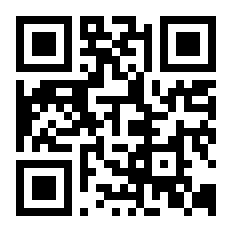 Dariusz Pasierb, l. 49, zam. ul. SłowackiegoAleksandra Jabłońska, l. 53, zam. w RadlinieStefan Procek, l. 69, zam. ul. Łąkowa		Wieczny odpoczynek…